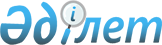 О внесении изменений в решение районного маслихата от 23 декабря 2014 года № 218 "О бюджете Темирского района на 2015-2017 годы"
					
			Утративший силу
			
			
		
					Решение Темирского районного маслихата Актюбинской области от 06 октября 2015 года № 280. Зарегистрировано Департаментом юстиции Актюбинской области 19 октября 2015 года № 4542. Утратило силу решением маслихата Темирского района Актюбинской области от 08 июня 2016 года № 27      Сноска. Утратило силу решением маслихата Темирского района Актюбинской области от 08.06.2016 № 27.

      В соответствии со  статьями 9,  106 Бюджетного кодекса Республики Казахстан от 4 декабря 2008 года,  статьей 6 Закона Республики Казахстан от 23 января 2001 года "О местном государственном управлении и самоуправлении в Республике Казахстан" Темирский районный маслихат РЕШИЛ:

      1. Внести в  решение районного маслихата от 23 декабря 2014 года № 218 "О бюджете Темирского района на 2015-2017 годы" (зарегистрированное в Реестре государственной регистрации нормативных правовых актов № 4155, опубликованное 23 января 2015 года в газете "Темір") следующие изменения:

      1) в  пункте 1:

      в подпункте 1):

      доходы цифры "3 383 642,3" заменить цифрами "3 209 458,3", в том числе по налоговым поступлениям цифры "2 861 704" заменить цифрами "2 687 520";

      в подпункте 2):

      затраты цифры "3 417 409,6" заменить цифрами "3 243 225,6".

      2.  Приложение 1 к указанному решению изложить в редакции согласно  приложению к настоящему решению.

      3. Настоящее решение вводится в действие с 1 января 2015 года.

 Бюджет Темирского района на 2015 год
					© 2012. РГП на ПХВ «Институт законодательства и правовой информации Республики Казахстан» Министерства юстиции Республики Казахстан
				
      Председатель сессии

Секретарь

      районного маслихата

районного маслихата

      А.КУКАНОВ

Н.УТЕПОВ
Приложениек решению районного маслихатаот 06 октября 2015 года № 280Приложение 1к решению районного маслихатаот 23 декабря 2014 года № 218Категория

Категория

Категория

Категория

Категория

Категория

Категория

Категория

Категория

Категория

Категория

Уточненный бюджет на 2015 год, тысяч тенге

 

Класс

Класс

Класс

Класс

Класс

Класс

Класс

Класс

Класс

Класс

Уточненный бюджет на 2015 год, тысяч тенге

 

Подкласс

Подкласс

Подкласс

Подкласс

Подкласс

Подкласс

Подкласс

Уточненный бюджет на 2015 год, тысяч тенге

 

Наименование

Наименование

Наименование

Наименование

Уточненный бюджет на 2015 год, тысяч тенге

 

I.Доходы

 

I.Доходы

 

I.Доходы

 

I.Доходы

 

3 209 458,3 

 

1

 

Налоговые поступления

 

Налоговые поступления

 

Налоговые поступления

 

Налоговые поступления

 

2687520

 

1

 

01

 

01

 

01

 

Подоходный налог

 

Подоходный налог

 

Подоходный налог

 

Подоходный налог

 

304928

 

1

 

01

 

01

 

01

 

2

 

2

 

2

 

Индивидуальный подоходный налог

 

Индивидуальный подоходный налог

 

Индивидуальный подоходный налог

 

Индивидуальный подоходный налог

 

304928

 

1

 

03

 

03

 

03

 

Социальный налог

 

Социальный налог

 

Социальный налог

 

Социальный налог

 

201100

 

1

 

03

 

03

 

03

 

1

 

1

 

1

 

Социальный налог

 

Социальный налог

 

Социальный налог

 

Социальный налог

 

201100

 

1

 

04

 

04

 

04

 

Hалоги на собственность

 

Hалоги на собственность

 

Hалоги на собственность

 

Hалоги на собственность

 

2154402

 

1

 

04

 

04

 

04

 

1

 

1

 

1

 

Hалоги на имущество

 

Hалоги на имущество

 

Hалоги на имущество

 

Hалоги на имущество

 

2094533

 

1

 

04

 

04

 

04

 

3

 

3

 

3

 

Земельный налог

 

Земельный налог

 

Земельный налог

 

Земельный налог

 

5083

 

1

 

04

 

04

 

04

 

4

 

4

 

4

 

Hалог на транспортные средства

 

Hалог на транспортные средства

 

Hалог на транспортные средства

 

Hалог на транспортные средства

 

51986

 

1

 

04

 

04

 

04

 

5

 

5

 

5

 

Единый земельный налог

 

Единый земельный налог

 

Единый земельный налог

 

Единый земельный налог

 

2800

 

1

 

05

 

05

 

05

 

Внутренние налоги на товары, работы и услуги

 

Внутренние налоги на товары, работы и услуги

 

Внутренние налоги на товары, работы и услуги

 

Внутренние налоги на товары, работы и услуги

 

22469

 

1

 

05

 

05

 

05

 

2

 

2

 

2

 

Акцизы

 

Акцизы

 

Акцизы

 

Акцизы

 

2752

 

1

 

05

 

05

 

05

 

3

 

3

 

3

 

Поступления за использование природных и других ресурсов

 

Поступления за использование природных и других ресурсов

 

Поступления за использование природных и других ресурсов

 

Поступления за использование природных и других ресурсов

 

9500

 

1

 

05

 

05

 

05

 

4

 

4

 

4

 

Сборы за ведение предпринимательской и профессиональной деятельности

 

Сборы за ведение предпринимательской и профессиональной деятельности

 

Сборы за ведение предпринимательской и профессиональной деятельности

 

Сборы за ведение предпринимательской и профессиональной деятельности

 

10147

 

5

 

5

 

5

 

Фиксированный налог

 

Фиксированный налог

 

Фиксированный налог

 

Фиксированный налог

 

70

 

1

 

08

 

08

 

08

 

Обязательные платежи, взимаемые за совершение юридически значимых действий и (или) выдачу документов уполномоченными на то государственными органами или должностными лицами

 

Обязательные платежи, взимаемые за совершение юридически значимых действий и (или) выдачу документов уполномоченными на то государственными органами или должностными лицами

 

Обязательные платежи, взимаемые за совершение юридически значимых действий и (или) выдачу документов уполномоченными на то государственными органами или должностными лицами

 

Обязательные платежи, взимаемые за совершение юридически значимых действий и (или) выдачу документов уполномоченными на то государственными органами или должностными лицами

 

4621

 

1

 

08

 

08

 

08

 

1

 

1

 

1

 

Государственная пошлина

 

Государственная пошлина

 

Государственная пошлина

 

Государственная пошлина

 

4621

 

2

 

Неналоговые поступления

 

Неналоговые поступления

 

Неналоговые поступления

 

Неналоговые поступления

 

10155

 

2

 

01

 

01

 

01

 

Доходы от государственной собственности

 

Доходы от государственной собственности

 

Доходы от государственной собственности

 

Доходы от государственной собственности

 

3155

 

2

 

01

 

01

 

01

 

5

 

5

 

5

 

Доходы от аренды имущества, находящегося в государственной собственности

 

Доходы от аренды имущества, находящегося в государственной собственности

 

Доходы от аренды имущества, находящегося в государственной собственности

 

Доходы от аренды имущества, находящегося в государственной собственности

 

3155

 

2

 

06

 

06

 

06

 

Прочие неналоговые поступления

 

Прочие неналоговые поступления

 

Прочие неналоговые поступления

 

Прочие неналоговые поступления

 

7000

 

2

 

06

 

06

 

06

 

1

 

1

 

1

 

Прочие неналоговые поступления

 

Прочие неналоговые поступления

 

Прочие неналоговые поступления

 

Прочие неналоговые поступления

 

7000

 

3

 

Поступления от продажи основного капитала

 

Поступления от продажи основного капитала

 

Поступления от продажи основного капитала

 

Поступления от продажи основного капитала

 

58141

 

3

 

03

 

03

 

03

 

Продажа земли и нематериальных активов

 

Продажа земли и нематериальных активов

 

Продажа земли и нематериальных активов

 

Продажа земли и нематериальных активов

 

58141

 

3

 

03

 

03

 

03

 

1

 

1

 

1

 

Продажа земли

 

Продажа земли

 

Продажа земли

 

Продажа земли

 

58141

 

4

 

Поступления трансфертов 

 

Поступления трансфертов 

 

Поступления трансфертов 

 

Поступления трансфертов 

 

453642,3

 

4

 

02

 

02

 

02

 

Трансферты из вышестоящих органов государственного управления

 

Трансферты из вышестоящих органов государственного управления

 

Трансферты из вышестоящих органов государственного управления

 

Трансферты из вышестоящих органов государственного управления

 

453642,3

 

2

 

2

 

2

 

Трансферты из областного бюджета

 

 

Трансферты из областного бюджета

 

 

Трансферты из областного бюджета

 

 

Трансферты из областного бюджета

 

 

453642,3

 

 

Функциональная группа

Функциональная группа

Функциональная группа

Функциональная группа

Функциональная группа

Функциональная группа

Функциональная группа

Функциональная группа

Функциональная группа

Функциональная группа

Функциональная группа

Уточненный бюджет на 2015 год, тысяч тенге

 

Функциональная подгруппа

Функциональная подгруппа

Функциональная подгруппа

Функциональная подгруппа

Функциональная подгруппа

Функциональная подгруппа

Функциональная подгруппа

Функциональная подгруппа

Функциональная подгруппа

Функциональная подгруппа

Уточненный бюджет на 2015 год, тысяч тенге

 

Администратор БП

Администратор БП

Администратор БП

Администратор БП

Администратор БП

Администратор БП

Администратор БП

Администратор БП

Уточненный бюджет на 2015 год, тысяч тенге

 

Программа

Программа

Программа

Программа

Программа

Уточненный бюджет на 2015 год, тысяч тенге

 

Наименование

Наименование

Уточненный бюджет на 2015 год, тысяч тенге

 

II. Затраты

 

II. Затраты

 

3 243 225,6 

 

01

 

Государственные услуги общего характера

 

Государственные услуги общего характера

 

304390,2

 

1

 

1

 

Представительные, исполнительные и другие органы, выполняющие общие функции государственного управления

 

Представительные, исполнительные и другие органы, выполняющие общие функции государственного управления

 

266637,2

 

1

 

01

 

01

 

112

 

112

 

112

 

Аппарат маслихата района (города областного значения)

 

Аппарат маслихата района (города областного значения)

 

19238

 

1

 

01

 

01

 

112

 

112

 

112

 

001

 

001

 

001

 

Услуги по обеспечению деятельности маслихата района (города областного значения)

 

Услуги по обеспечению деятельности маслихата района (города областного значения)

 

19238

 

1

 

01

 

01

 

122

 

122

 

122

 

Аппарат акима района (города областного значения)

 

Аппарат акима района (города областного значения)

 

71182,7

 

1

 

01

 

01

 

122

 

122

 

122

 

001

 

001

 

001

 

Услуги по обеспечению деятельности акима района (города областного значения)

 

Услуги по обеспечению деятельности акима района (города областного значения)

 

69682,7

 

003

 

003

 

003

 

Капитальные расходы государственного органа

 

Капитальные расходы государственного органа

 

1500

 

1

 

01

 

01

 

123

 

123

 

123

 

Аппарат акима района в городе, города районного значения, поселка, села, сельского округа

 

Аппарат акима района в городе, города районного значения, поселка, села, сельского округа

 

176216,5

 

1

 

01

 

01

 

123

 

123

 

123

 

001

 

001

 

001

 

Услуги по обеспечению деятельности акима района в городе, города районного значения, поселка, села, сельского округа

 

Услуги по обеспечению деятельности акима района в городе, города районного значения, поселка, села, сельского округа

 

175976,5

 

022

 

022

 

022

 

Капитальные расходы государственных органов

 

Капитальные расходы государственных органов

 

240

 

1

 

2

 

2

 

Финансовая деятельность

 

Финансовая деятельность

 

17170

 

452

 

452

 

452

 

Отдел финансов района (города областного значения)

 

Отдел финансов района (города областного значения)

 

17170

 

001

 

001

 

001

 

Услуги по реализации государственной политики в области исполнения бюджета района (города областного значения) и управления коммунальной собственностью района (города областного значения)

 

Услуги по реализации государственной политики в области исполнения бюджета района (города областного значения) и управления коммунальной собственностью района (города областного значения)

 

15941

 

003

 

003

 

003

 

Проведение оценки имущества в целях налогообложения

 

Проведение оценки имущества в целях налогообложения

 

979

 

018

 

018

 

018

 

Капитальные расходы государственного органа

 

Капитальные расходы государственного органа

 

250

 

5

 

5

 

Планирование и статистическая деятельность

 

Планирование и статистическая деятельность

 

12802

 

453

 

453

 

453

 

Отдел экономики и бюджетного планирования района (города областного значения)

 

Отдел экономики и бюджетного планирования района (города областного значения)

 

12802

 

001

 

001

 

001

 

Услуги по реализации государственной политики в области формирования и развития экономической политики, системы государственного планирования и управления района (города областного значения)

 

Услуги по реализации государственной политики в области формирования и развития экономической политики, системы государственного планирования и управления района (города областного значения)

 

12802

 

9

 

9

 

Прочие государственные услуги общего характера

 

Прочие государственные услуги общего характера

 

7781

 

458

 

458

 

458

 

Отдел жилищно-коммунального хозяйства, пассажирского транспорта и автомобильных дорог района (города областного значения)

 

Отдел жилищно-коммунального хозяйства, пассажирского транспорта и автомобильных дорог района (города областного значения)

 

7781

 

001

 

001

 

001

 

Услуги по реализации государственной политики на местном уровне в области жилищно-коммунального хозяйства, пассажирского транспорта и автомобильных дорог 

 

Услуги по реализации государственной политики на местном уровне в области жилищно-коммунального хозяйства, пассажирского транспорта и автомобильных дорог 

 

7781

 

02

 

Оборона

 

Оборона

 

3315

 

2

 

1

 

1

 

Военные нужды

 

Военные нужды

 

1335

 

2

 

01

 

01

 

122

 

122

 

122

 

Аппарат акима района (города областного значения)

 

Аппарат акима района (города областного значения)

 

1335

 

2

 

01

 

01

 

122

 

122

 

122

 

005

 

005

 

005

 

Мероприятия в рамках исполнения всеобщей воинской обязанности

 

Мероприятия в рамках исполнения всеобщей воинской обязанности

 

1335

 

2

 

2

 

2

 

Организация работы по чрезвычайным ситуациям

 

Организация работы по чрезвычайным ситуациям

 

1980

 

2

 

02

 

02

 

122

 

122

 

122

 

Аппарат акима района (города областного значения)

 

Аппарат акима района (города областного значения)

 

1980

 

2

 

02

 

02

 

122

 

122

 

122

 

006

 

006

 

006

 

Предупреждение и ликвидация чрезвычайных ситуаций масштаба района (города областного значения)

 

Предупреждение и ликвидация чрезвычайных ситуаций масштаба района (города областного значения)

 

1680

 

007

 

007

 

007

 

Мероприятия по профилактике и тушению степных пожаров районного (городского) масштаба, а также пожаров в населенных пунктах, в которых не созданы органы государственной противопожарной службы

 

Мероприятия по профилактике и тушению степных пожаров районного (городского) масштаба, а также пожаров в населенных пунктах, в которых не созданы органы государственной противопожарной службы

 

300

 

04

 

Образование

 

Образование

 

2262833

 

4

 

1

 

1

 

Дошкольное воспитание и обучение

 

Дошкольное воспитание и обучение

 

183071

 

4

 

01

 

01

 

464

 

464

 

464

 

Отдел образования района (города областного значения)

 

Отдел образования района (города областного значения)

 

183071

 

4

 

01

 

01

 

464

 

464

 

464

 

009

 

009

 

009

 

Обеспечение дошкольного воспитания и обучения

 

Обеспечение дошкольного воспитания и обучения

 

143651

 

040

 

040

 

040

 

Реализация государственного образовательного заказа в дошкольных организациях образования

 

Реализация государственного образовательного заказа в дошкольных организациях образования

 

39420

 

4

 

2

 

2

 

Начальное, основное среднее и общее среднее образование

 

Начальное, основное среднее и общее среднее образование

 

2011893

 

4

 

02

 

02

 

464

 

464

 

464

 

Отдел образования района (города областного значения)

 

Отдел образования района (города областного значения)

 

1948482

 

4

 

02

 

02

 

464

 

464

 

464

 

003

 

003

 

003

 

Общеобразовательное обучение

 

Общеобразовательное обучение

 

1875089

 

4

 

02

 

02

 

464

 

464

 

464

 

006

 

006

 

006

 

Дополнительное образование для детей и юношества 

 

Дополнительное образование для детей и юношества 

 

73393

 

465

 

465

 

465

 

Отдел физической культуры и спорта района (города областного значения)

 

Отдел физической культуры и спорта района (города областного значения)

 

63411

 

017

 

017

 

017

 

Дополнительное образование для детей и юношества по спорту

 

Дополнительное образование для детей и юношества по спорту

 

63411

 

9

 

9

 

Прочие услуги в области образования

 

Прочие услуги в области образования

 

67869

 

464

 

464

 

464

 

Отдел образования района (города областного значения)

 

Отдел образования района (города областного значения)

 

67869

 

001

 

001

 

001

 

Услуги по реализации государственной политики на местном уровне в области образования 

 

Услуги по реализации государственной политики на местном уровне в области образования 

 

11526

 

005

 

005

 

005

 

Приобретение и доставка учебников, учебно-методических комплексов для государственных учреждений образования района (города областного значения)

 

Приобретение и доставка учебников, учебно-методических комплексов для государственных учреждений образования района (города областного значения)

 

16479

 

007

 

007

 

007

 

Проведение школьных олимпиад, внешкольных мероприятий и конкурсов районного (городского) масштаба

 

Проведение школьных олимпиад, внешкольных мероприятий и конкурсов районного (городского) масштаба

 

16225

 

015

 

015

 

015

 

Ежемесячные выплаты денежных средств опекунам (попечителям) на содержание ребенка-сироты (детей-сирот) и ребенка (детей), оставшегося без попечения родителей 

 

Ежемесячные выплаты денежных средств опекунам (попечителям) на содержание ребенка-сироты (детей-сирот) и ребенка (детей), оставшегося без попечения родителей 

 

6581

 

022

 

022

 

022

 

Выплата единовременных денежных средств казахстанским гражданам, усыновившим (удочерившим) ребенка (детей)-сироту и ребенка (детей), оставшегося без попечения родителей

 

Выплата единовременных денежных средств казахстанским гражданам, усыновившим (удочерившим) ребенка (детей)-сироту и ребенка (детей), оставшегося без попечения родителей

 

297

 

029

 

029

 

029

 

Обследование психического здоровья детей и подростков и оказание психолого-медико-педагогической консультативной помощи населению

 

Обследование психического здоровья детей и подростков и оказание психолого-медико-педагогической консультативной помощи населению

 

12713

 

067

 

067

 

067

 

Капитальные расходы подведомственных государственных учреждений и организаций

 

Капитальные расходы подведомственных государственных учреждений и организаций

 

4048

 

06

 

Социальная помощь и социальное обеспечение

 

Социальная помощь и социальное обеспечение

 

143490,6

 

1

 

1

 

Социальное обеспечение

 

Социальное обеспечение

 

3623

 

464

 

464

 

464

 

Отдел образования района (города областного значения)

 

Отдел образования района (города областного значения)

 

3623

 

030

 

030

 

030

 

Содержание ребенка (детей), переданного патронатным воспитателям

 

Содержание ребенка (детей), переданного патронатным воспитателям

 

3623

 

6

 

2

 

2

 

Социальная помощь

 

Социальная помощь

 

117113,6

 

6

 

02

 

02

 

123

 

123

 

123

 

Аппарат акима района в городе, города районного значения, поселка, села, сельского округа

 

Аппарат акима района в городе, города районного значения, поселка, села, сельского округа

 

6829

 

6

 

02

 

02

 

123

 

123

 

123

 

003

 

003

 

003

 

Оказание социальной помощи нуждающимся гражданам на дому

 

Оказание социальной помощи нуждающимся гражданам на дому

 

6829

 

6

 

02

 

02

 

451

 

451

 

451

 

Отдел занятости и социальных программ района (города областного значения)

 

Отдел занятости и социальных программ района (города областного значения)

 

110284,6

 

6

 

02

 

02

 

451

 

451

 

451

 

002

 

002

 

002

 

Программа занятости

 

Программа занятости

 

21260

 

6

 

02

 

02

 

451

 

451

 

451

 

004

 

004

 

004

 

Оказание социальной помощи на приобретение топлива специалистам здравоохранения, образования, социального обеспечения, культуры, спорта и ветеринарии проживающим в сельской местности в соответствии с законодательством РК

 

Оказание социальной помощи на приобретение топлива специалистам здравоохранения, образования, социального обеспечения, культуры, спорта и ветеринарии проживающим в сельской местности в соответствии с законодательством РК

 

5013

 

6

 

02

 

02

 

451

 

451

 

451

 

006

 

006

 

006

 

Оказание жилищной помощи

 

Оказание жилищной помощи

 

950

 

6

 

02

 

02

 

451

 

451

 

451

 

007

 

007

 

007

 

Социальная помощь отдельным категориям нуждающихся граждан по решениям местных представительных органов

 

Социальная помощь отдельным категориям нуждающихся граждан по решениям местных представительных органов

 

52951

 

6

 

02

 

02

 

451

 

451

 

451

 

016

 

016

 

016

 

Государственные пособия на детей до 18 лет

 

Государственные пособия на детей до 18 лет

 

17338

 

6

 

02

 

02

 

451

 

451

 

451

 

017

 

017

 

017

 

Обеспечение нуждающихся инвалидов обязательными гигиеническими средствами и предоставление услуг специалистами жестового языка, индивидуальными помощниками в соответствии с индивидуальной программой реабилитации инвалида

 

Обеспечение нуждающихся инвалидов обязательными гигиеническими средствами и предоставление услуг специалистами жестового языка, индивидуальными помощниками в соответствии с индивидуальной программой реабилитации инвалида

 

3685

 

6

 

02

 

02

 

464

 

464

 

464

 

023

 

023

 

023

 

Обеспечение деятельности центров занятости населения

 

Обеспечение деятельности центров занятости населения

 

1500

 

052

 

052

 

052

 

Проведение мероприятий, посвященных семидесятилетию Победы в Великой Отечественной войне

 

Проведение мероприятий, посвященных семидесятилетию Победы в Великой Отечественной войне

 

7587,6

 

6

 

9

 

9

 

Прочие услуги в области социальной помощи и социального обеспечения

 

Прочие услуги в области социальной помощи и социального обеспечения

 

22754

 

6

 

09

 

09

 

451

 

451

 

451

 

Отдел занятости и социальных программ района (города областного значения)

 

Отдел занятости и социальных программ района (города областного значения)

 

22754

 

6

 

09

 

09

 

451

 

451

 

451

 

001

 

001

 

001

 

Услуги по реализации государственной политики на местном уровне в области обеспечения занятости и реализации социальных программ для населения

 

Услуги по реализации государственной политики на местном уровне в области обеспечения занятости и реализации социальных программ для населения

 

18577

 

6

 

09

 

09

 

451

 

451

 

451

 

011

 

011

 

011

 

Оплата услуг по зачислению, выплате и доставке пособий и других социальных выплат

 

Оплата услуг по зачислению, выплате и доставке пособий и других социальных выплат

 

585

 

050

 

050

 

050

 

Реализация Плана мероприятий по обеспечению прав и улучшению качества жизни инвалидов

 

Реализация Плана мероприятий по обеспечению прав и улучшению качества жизни инвалидов

 

3592

 

07

 

Жилищно-коммунальное хозяйство

 

Жилищно-коммунальное хозяйство

 

152847,3

 

7

 

1

 

1

 

Жилищное хозяйство

 

Жилищное хозяйство

 

1702,3

 

464

 

464

 

464

 

Отдел образования района (города областного значения)

 

Отдел образования района (города областного значения)

 

1702,3

 

026

 

026

 

026

 

Ремонт объектов в рамках развития сельских населенных пунктов по Дорожной карте занятости 2020

 

Ремонт объектов в рамках развития сельских населенных пунктов по Дорожной карте занятости 2020

 

1702,3

 

2

 

2

 

Коммунальное хозяйство

 

Коммунальное хозяйство

 

128415

 

458

 

458

 

458

 

Отдел жилищно-коммунального хозяйства, пассажирского транспорта и автомобильных дорог района (города областного значения)

 

Отдел жилищно-коммунального хозяйства, пассажирского транспорта и автомобильных дорог района (города областного значения)

 

38050

 

012

 

012

 

012

 

Функционирование системы водоснабжения и водоотведения

 

Функционирование системы водоснабжения и водоотведения

 

36150

 

058

 

058

 

058

 

Развитие системы водоснабжения и водоотведения в сельских населенных пунктах

 

Развитие системы водоснабжения и водоотведения в сельских населенных пунктах

 

1900

 

466

 

466

 

466

 

Отдел архитектуры, градостроительства и строительства района (города областного значения)

 

Отдел архитектуры, градостроительства и строительства района (города областного значения)

 

90365

 

005

 

005

 

005

 

Развитие коммунального хозяйства

 

Развитие коммунального хозяйства

 

90365

 

7

 

3

 

3

 

Благоустройство населенных пунктов

 

Благоустройство населенных пунктов

 

22730

 

7

 

03

 

03

 

123

 

123

 

123

 

Аппарат акима района в городе, города районного значения, поселка, села, сельского округа

 

Аппарат акима района в городе, города районного значения, поселка, села, сельского округа

 

19184

 

7

 

03

 

03

 

123

 

123

 

123

 

008

 

008

 

008

 

Освещение улиц населенных пунктов

 

Освещение улиц населенных пунктов

 

13989

 

7

 

03

 

03

 

123

 

123

 

123

 

009

 

009

 

009

 

Обеспечение санитарии населенных пунктов

 

Обеспечение санитарии населенных пунктов

 

3726

 

7

 

03

 

03

 

123

 

123

 

123

 

011

 

011

 

011

 

Благоустройство и озеленение населенных пунктов

 

Благоустройство и озеленение населенных пунктов

 

1469

 

458

 

458

 

458

 

Отдел жилищно-коммунального хозяйства, пассажирского транспорта и автомобильных дорог района (города областного значения)

 

Отдел жилищно-коммунального хозяйства, пассажирского транспорта и автомобильных дорог района (города областного значения)

 

3546

 

018

 

018

 

018

 

Благоустройство и озеленение населенных пунктов

 

Благоустройство и озеленение населенных пунктов

 

3546

 

08

 

Культура, спорт, туризм и информационное пространство

 

Культура, спорт, туризм и информационное пространство

 

182698,5

 

8

 

1

 

1

 

Деятельность в области культуры

 

Деятельность в области культуры

 

101769

 

8

 

01

 

01

 

455

 

455

 

455

 

Отдел культуры и развития языков района (города областного значения)

 

Отдел культуры и развития языков района (города областного значения)

 

101769

 

8

 

01

 

01

 

455

 

455

 

455

 

003

 

003

 

003

 

Поддержка культурно-досуговой работы

 

Поддержка культурно-досуговой работы

 

101769

 

8

 

2

 

2

 

Спорт

 

Спорт

 

10358

 

8

 

02

 

02

 

465

 

465

 

465

 

Отдел физической культуры и спорта района (города областного значения)

 

Отдел физической культуры и спорта района (города областного значения)

 

10358

 

001

 

001

 

001

 

Услуги по реализации государственной политики на местном уровне в сфере физической культуры и спорта

 

Услуги по реализации государственной политики на местном уровне в сфере физической культуры и спорта

 

5909

 

004

 

004

 

004

 

Капитальные расходы государственного органа 

 

Капитальные расходы государственного органа 

 

104

 

8

 

02

 

02

 

465

 

465

 

465

 

006

 

006

 

006

 

Проведение спортивных соревнований на районном (города областного значения) уровне

 

Проведение спортивных соревнований на районном (города областного значения) уровне

 

2640

 

8

 

02

 

02

 

465

 

465

 

465

 

007

 

007

 

007

 

Подготовка и участие членов сборных команд района (города областного значения) по различным видам спорта на областных спортивных соревнованиях

 

Подготовка и участие членов сборных команд района (города областного значения) по различным видам спорта на областных спортивных соревнованиях

 

1705

 

8

 

3

 

3

 

Информационное пространство

 

Информационное пространство

 

46891

 

8

 

03

 

03

 

455

 

455

 

455

 

Отдел культуры и развития языков района (города областного значения)

 

Отдел культуры и развития языков района (города областного значения)

 

40161

 

8

 

03

 

03

 

455

 

455

 

455

 

006

 

006

 

006

 

Функционирование районных (городских) библиотек

 

Функционирование районных (городских) библиотек

 

40011

 

007

 

007

 

007

 

Развитие государственного языка и других языков народов Казахстана

 

Развитие государственного языка и других языков народов Казахстана

 

150

 

8

 

03

 

03

 

456

 

456

 

456

 

Отдел внутренней политики района (города областного значения)

 

Отдел внутренней политики района (города областного значения)

 

6730

 

8

 

03

 

03

 

456

 

456

 

456

 

002

 

002

 

002

 

Услуги по проведению государственной информационной политики

 

Услуги по проведению государственной информационной политики

 

6730

 

8

 

9

 

9

 

Прочие услуги по организации культуры, спорта, туризма и информационного пространства

 

Прочие услуги по организации культуры, спорта, туризма и информационного пространства

 

23680,5

 

8

 

09

 

09

 

455

 

455

 

455

 

Отдел культуры и развития языков района (города областного значения)

 

Отдел культуры и развития языков района (города областного значения)

 

11756,5

 

8

 

09

 

09

 

455

 

455

 

455

 

001

 

001

 

001

 

Услуги по реализации государственной политики на местном уровне в области развития языков и культуры

 

Услуги по реализации государственной политики на местном уровне в области развития языков и культуры

 

9237,5

 

032

 

032

 

032

 

Капитальные расходы подведомственных государственных учреждений и организаций

 

Капитальные расходы подведомственных государственных учреждений и организаций

 

2519

 

8

 

09

 

09

 

456

 

456

 

456

 

Отдел внутренней политики района (города областного значения)

 

Отдел внутренней политики района (города областного значения)

 

11924

 

8

 

09

 

09

 

456

 

456

 

456

 

001

 

001

 

001

 

Услуги по реализации государственной политики на местном уровне в области информации, укрепления государственности и формирования социального оптимизма граждан

 

Услуги по реализации государственной политики на местном уровне в области информации, укрепления государственности и формирования социального оптимизма граждан

 

6792

 

8

 

09

 

09

 

456

 

456

 

456

 

003

 

003

 

003

 

Реализация мероприятий в сфере молодежной политики

 

Реализация мероприятий в сфере молодежной политики

 

5132

 

10

 

Сельское, водное, лесное, рыбное хозяйство, особо охраняемые природные территории, охрана окружающей среды и животного мира, земельные отношения

 

Сельское, водное, лесное, рыбное хозяйство, особо охраняемые природные территории, охрана окружающей среды и животного мира, земельные отношения

 

110530,3

 

1

 

1

 

Сельское хозяйство

 

Сельское хозяйство

 

41052

 

453

 

453

 

453

 

Отдел экономики и бюджетного планирования района (города областного значения)

 

Отдел экономики и бюджетного планирования района (города областного значения)

 

11645

 

099

 

099

 

099

 

Реализация мер по оказанию социальной поддержки специалистов

 

Реализация мер по оказанию социальной поддержки специалистов

 

11645

 

474

 

474

 

474

 

Отдел сельского хозяйства и ветеринарии района (города областного значения)

 

Отдел сельского хозяйства и ветеринарии района (города областного значения)

 

29407

 

001

 

001

 

001

 

Услуги по реализации государственной политики на местном уровне в сфере сельского хозяйства и ветеринарии 

 

Услуги по реализации государственной политики на местном уровне в сфере сельского хозяйства и ветеринарии 

 

19841

 

008

 

008

 

008

 

Возмещение владельцам стоимости изымаемых и уничтожаемых больных животных, продуктов и сырья животного происхождения

 

Возмещение владельцам стоимости изымаемых и уничтожаемых больных животных, продуктов и сырья животного происхождения

 

9566

 

10

 

6

 

6

 

Земельные отношения

 

Земельные отношения

 

9064

 

10

 

06

 

06

 

463

 

463

 

463

 

Отдел земельных отношений района (города областного значения)

 

Отдел земельных отношений района (города областного значения)

 

9064

 

10

 

06

 

06

 

463

 

463

 

463

 

001

 

001

 

001

 

Услуги по реализации государственной политики в области регулирования земельных отношений на территории района (города областного значения)

 

Услуги по реализации государственной политики в области регулирования земельных отношений на территории района (города областного значения)

 

8636

 

006

 

006

 

006

 

Землеустройство, проводимое при установлении границ районов, городов областного значения, районного значения, сельских округов, поселков, сел

 

Землеустройство, проводимое при установлении границ районов, городов областного значения, районного значения, сельских округов, поселков, сел

 

428

 

9

 

9

 

Прочие услуги в области сельского, водного, лесного, рыбного хозяйства, охраны окружающей среды и земельных отношений

 

Прочие услуги в области сельского, водного, лесного, рыбного хозяйства, охраны окружающей среды и земельных отношений

 

60414,3

 

474

 

474

 

474

 

Отдел сельского хозяйства и ветеринарии района (города областного значения)

 

Отдел сельского хозяйства и ветеринарии района (города областного значения)

 

60414,3

 

013

 

013

 

013

 

Проведение противоэпизоотических мероприятий

 

Проведение противоэпизоотических мероприятий

 

60414,3

 

11

 

Промышленность, архитектурная, градостроительная и строительная деятельность

 

Промышленность, архитектурная, градостроительная и строительная деятельность

 

10019,4

 

11

 

2

 

2

 

Архитектурная, градостроительная и строительная деятельность

 

Архитектурная, градостроительная и строительная деятельность

 

10019,4

 

11

 

02

 

02

 

466

 

466

 

466

 

Отдел архитектуры, градостроительства и строительства района (города областного значения)

 

Отдел архитектуры, градостроительства и строительства района (города областного значения)

 

10019,4

 

11

 

02

 

02

 

467

 

467

 

467

 

001

 

001

 

001

 

Услуги по реализации государственной политики в области строительства, улучшения архитектурного облика городов, районов и населенных пунктов области и обеспечению рационального и эффективного градостроительного освоения территории района (города областного значения)

 

Услуги по реализации государственной политики в области строительства, улучшения архитектурного облика городов, районов и населенных пунктов области и обеспечению рационального и эффективного градостроительного освоения территории района (города областного значения)

 

9984,4

 

015

 

015

 

015

 

Капитальные расходы государственного органа

 

Капитальные расходы государственного органа

 

35

 

12

 

Транспорт и коммуникации

 

Транспорт и коммуникации

 

21660,4

 

12

 

1

 

1

 

Автомобильный транспорт

 

Автомобильный транспорт

 

21660,4

 

12

 

01

 

01

 

458

 

458

 

458

 

Отдел жилищно-коммунального хозяйства, пассажирского транспорта и автомобильных дорог района (города областного значения)

 

Отдел жилищно-коммунального хозяйства, пассажирского транспорта и автомобильных дорог района (города областного значения)

 

21660,4

 

022

 

022

 

022

 

Развитие транспортной инфраструктуры

 

Развитие транспортной инфраструктуры

 

1200

 

12

 

01

 

01

 

458

 

458

 

458

 

023

 

023

 

023

 

Обеспечение функционирования автомобильных дорог

 

Обеспечение функционирования автомобильных дорог

 

5961

 

045

 

045

 

045

 

Капитальный и средний ремонт автомобильных дорог районного значения и улиц населенных пунктов

 

Капитальный и средний ремонт автомобильных дорог районного значения и улиц населенных пунктов

 

14499,4

 

13

 

Прочие

 

Прочие

 

38649,1

 

13

 

3

 

3

 

Поддержка предпринимательской деятельности и защита конкуренции

 

Поддержка предпринимательской деятельности и защита конкуренции

 

7558,1

 

13

 

03

 

03

 

469

 

469

 

469

 

Отдел предпринимательства района (города областного значения)

 

Отдел предпринимательства района (города областного значения)

 

7558,1

 

001

 

001

 

001

 

Услуги по реализации государственной политики на местном уровне в области развития предпринимательства и промышленности 

 

Услуги по реализации государственной политики на местном уровне в области развития предпринимательства и промышленности 

 

6983

 

13

 

03

 

03

 

469

 

469

 

469

 

003

 

003

 

003

 

Поддержка предпринимательской деятельности

 

Поддержка предпринимательской деятельности

 

200

 

004

 

004

 

004

 

Капитальные расходы государственного органа 

 

Капитальные расходы государственного органа 

 

375,1

 

13

 

9

 

9

 

Прочие

 

Прочие

 

31091

 

123

 

123

 

123

 

Аппарат акима района в городе, города районного значения, поселка, села, сельского округа

 

Аппарат акима района в городе, города районного значения, поселка, села, сельского округа

 

23702,8

 

040

 

040

 

040

 

Реализация мер по содействию экономическому развитию регионов в рамках Программы "Развитие регионов" 

 

Реализация мер по содействию экономическому развитию регионов в рамках Программы "Развитие регионов" 

 

23702,8

 

455

 

455

 

455

 

Отдел культуры и развития языков района (города областного значения)

 

Отдел культуры и развития языков района (города областного значения)

 

447

 

040

 

040

 

040

 

Реализация мер по содействию экономическому развитию регионов в рамках Программы "Развитие регионов" 

 

Реализация мер по содействию экономическому развитию регионов в рамках Программы "Развитие регионов" 

 

447

 

464

 

464

 

464

 

Отдел образования района (города областного значения)

 

Отдел образования района (города областного значения)

 

5141,2

 

041

 

041

 

041

 

Реализация мер по содействию экономическому развитию регионов в рамках Программы "Развитие регионов" 

 

Реализация мер по содействию экономическому развитию регионов в рамках Программы "Развитие регионов" 

 

5141,2

 

452

 

452

 

452

 

Отдел финансов района (города областного значения)

 

Отдел финансов района (города областного значения)

 

1800

 

014

 

014

 

014

 

Формирование или увеличение уставного капитала юридических лиц

 

Формирование или увеличение уставного капитала юридических лиц

 

1800

 

15

 

Трансферты

 

Трансферты

 

12791,8

 

1

 

1

 

Трансферты

 

Трансферты

 

12791,8

 

452

 

452

 

452

 

Отдел финансов района (города областного значения)

 

Отдел финансов района (города областного значения)

 

12791,8

 

006

 

006

 

006

 

Возврат неиспользованных (недоиспользованных) целевых трансфертов

 

Возврат неиспользованных (недоиспользованных) целевых трансфертов

 

12791,8

 

ІІІ.Чистое бюджетное кредитование

 

ІІІ.Чистое бюджетное кредитование

 

22528

 

Бюджетные кредиты

 

Бюджетные кредиты

 

29730

 

10

 

Сельское, водное, лесное, рыбное хозяйство, особо охраняемые природные территории, охрана окружающей среды и животного мира, земельные отношения

 

Сельское, водное, лесное, рыбное хозяйство, особо охраняемые природные территории, охрана окружающей среды и животного мира, земельные отношения

 

29730

 

1

 

1

 

Сельское хозяйство

 

Сельское хозяйство

 

29730

 

453

 

453

 

453

 

Отдел экономики и бюджетного планирования района (города областного значения)

 

Отдел экономики и бюджетного планирования района (города областного значения)

 

29730

 

006

 

006

 

006

 

Бюджетные кредиты для реализации мер социальной поддержки специалистов

 

Бюджетные кредиты для реализации мер социальной поддержки специалистов

 

29730

 

Категория

 

Категория

 

Категория

 

Категория

 

Категория

 

Категория

 

Категория

 

Категория

 

Категория

 

Категория

 

Категория

 

Сумма, тысяч тенге

 

классы

 

классы

 

классы

 

классы

 

классы

 

классы

 

классы

 

классы

 

классы

 

Сумма, тысяч тенге

 

подклассы

 

подклассы

 

подклассы

 

подклассы

 

подклассы

 

подклассы

 

Сумма, тысяч тенге

 

Наименование

 

Наименование

 

Наименование

 

Сумма, тысяч тенге

 

5

 

5

 

Погашение бюджетных кредитов

 

Погашение бюджетных кредитов

 

Погашение бюджетных кредитов

 

7202

 

01

 

01

 

01

 

Погашение бюджетных кредитов

 

Погашение бюджетных кредитов

 

Погашение бюджетных кредитов

 

7202

 

1

 

1

 

1

 

Погашение бюджетных кредитов выданных из государственного бюджета

 

Погашение бюджетных кредитов выданных из государственного бюджета

 

Погашение бюджетных кредитов выданных из государственного бюджета

 

7202

 

Функциональная группа

 

Функциональная группа

 

Функциональная группа

 

Функциональная группа

 

Функциональная группа

 

Функциональная группа

 

Функциональная группа

 

Функциональная группа

 

Функциональная группа

 

Функциональная группа

 

Функциональная группа

 

Сумма, тысяч тенге

 

Функциональная подгруппа

 

Функциональная подгруппа

 

Функциональная подгруппа

 

Функциональная подгруппа

 

Функциональная подгруппа

 

Функциональная подгруппа

 

Функциональная подгруппа

 

Функциональная подгруппа

 

Функциональная подгруппа

 

Сумма, тысяч тенге

 

Администратор БП

 

Администратор БП

 

Администратор БП

 

Администратор БП

 

Администратор БП

 

Администратор БП

 

Сумма, тысяч тенге

 

Программа

 

Программа

 

Программа

 

Сумма, тысяч тенге

 

Наименование

 

Сумма, тысяч тенге

 

IV. Сальдо по операциям с финансовыми активами

 

0

 

V.Дефицит бюджета

 

- 56 295,3 

 

VІ.Финансирование дефицита бюджета

 

56 295,3 

 

категория

 

категория

 

категория

 

категория

 

категория

 

категория

 

категория

 

категория

 

категория

 

категория

 

категория

 

Сумма, тысяч тенге

 

классы

 

классы

 

классы

 

классы

 

классы

 

классы

 

классы

 

классы

 

классы

 

Сумма, тысяч тенге

 

подклассы

 

подклассы

 

подклассы

 

подклассы

 

подклассы

 

подклассы

 

Сумма, тысяч тенге

 

Наименование

 

Наименование

 

Наименование

 

Сумма, тысяч тенге

 

7

 

7

 

Поступление займов

 

Поступление займов

 

Поступление займов

 

29730

 

01

 

01

 

01

 

Внутренние государственные займы

 

Внутренние государственные займы

 

Внутренние государственные займы

 

29730

 

2

 

2

 

2

 

Договоры займа

 

Договоры займа

 

Договоры займа

 

29730

 

16

 

16

 

Погашение займов

 

7213,9

 

1

 

1

 

1

 

Погашение займов

 

7213,9

 

452

 

452

 

452

 

Отдел финансов района (города областного значения)

 

7213,9

 

008

 

008

 

Погашение долга местного исполнительного органа перед вышестоящим бюджетом

 

7202

 

021

 

021

 

Возврат неиспользованных бюджетных кредитов, выданных из местного бюджета

 

11,9

 

8

 

8

 

Используемые остатки бюджетных средств

 

Используемые остатки бюджетных средств

 

Используемые остатки бюджетных средств

 

33779,2

 

01

 

01

 

01

 

Остатки бюджетных средств

 

Остатки бюджетных средств

 

Остатки бюджетных средств

 

33779,2

 

1

 

1

 

1

 

Остатки свободных бюджетных средств

 

Остатки свободных бюджетных средств

 

Остатки свободных бюджетных средств

 

33779,2

 

